ПРОЄКТ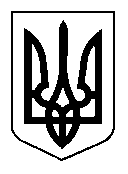 СЕЛИДІВСЬКА МІСЬКА РАДАПОКРОВСЬКОГО РАЙОНУР І Ш Е Н Н ЯВід __________________№_________м. СелидовеРозглянувши клопотання директора КНП «Селидівської центральної міської лікарні Селидівської міської ради» від 23.04.2021 № 01-6/1357 (електронне клопотання від 06.05.2021 № RGL001-UA-20210126-449222) про погодження наказу про намір передачі в оренду майна що належить до комунальної власності Селидівської міської ради та включення його до Переліку першого типу, враховуючи протокол комісії з питань оренди комунального майна від 17.05.2021 № 4, відповідно до Закону України «Про оренду державного та комунального майна» від 03.10.2019 №157-ІХ, Порядку передачі в оренду державного та комунального майна, затвердженого постановою Кабінету Міністрів України від 03.06.2020 року № 483, керуючись статтями 26, 43, 60 Закону України «Про місцеве самоврядування в Україні», міська радаВИРІШИЛА:Погодити накази КНП «Селидівської центральної міської лікарні Селидівської міської ради» від 23.04.2021  № 296  «Про прийняття рішення щодо наміру передачі майна в оренду». Включити до Переліку першого типу нежитлове приміщення: першого поверху будівлі головного корпусу КНП «Селидівської центральної міської лікарні Селидівської міської ради», розташоване за адресою: м. Селидове, вул. Московська, 43, загальною площею  35,5 м2. Директору КНП «Селидівської центральної міської лікарні Селидівської міської ради» (Поречна) здійснити всі необхідні заходи передбачені чинним законодавством для здійснення передачі комунального майна  в оренду на аукціоні.Контроль за виконанням п. 3 цього рішення покласти на заступника міського голови Прохоренко Н.І.Міський голова 							                Віталій НЕШИНПро   погодження    наказу   КНП   «Селидівської центральної міської лікарні Селидівської міської ради» про намір передачі комунального майна в оренду та включення його до Переліку першого типу